П О М Ш У Ö МР Е Ш Е Н И ЕО внесении изменений в решение Совета городского поселения  «Печора» от 25 декабря 2017 года № 4-10/49  «Об утверждении правил создания, охраны и содержаниязеленых насаждений на территории муниципального образованиягородского поселения «Печора», методики оценки компенсационных выплат за вырубку (повреждение) зеленых насаждений на территории муниципального образования городского поселения «Печора»Руководствуясь статьей 30 Устава муниципального образования городского поселения «Печора» Совет городского поселения «Печора» р е ш и л:1. Внести в решение Совета городского поселения «Печора» от 25 декабря 2017 года  № 4-10/49  «Об утверждении правил создания, охраны и содержания зеленых насаждений на территории муниципального образования городского поселения «Печора», методики оценки компенсационных выплат за вырубку (повреждение) зеленых насаждений на территории  муниципального образования городского поселения «Печора» следующие изменения:1.1. В приложении 1  к Решению:1.1.1. В пункте 1.2. после слов «муниципального образования городского поселения «Печора» дополнить словами «,за исключением случаев, прямо предусмотренных настоящими Правилами».1.1.2. Абзац 11 пункта 1.6. изложить в следующей редакции:«зеленые насаждения - совокупность древесных, кустарниковых и травянистых растений на определенной территории, входящих в зеленый фонд городского поселения «Печора».».1.1.3.Пункт 1.6. дополнить абзацем тридцать первым следующего содержания:«Зеленый фонд городского поселения «Печора»- совокупность территорией, на которых расположены лесные и иные насаждения, в том числе в зеленых зонах, лесопарковых зонах, и других озелененных территорий в границах городского поселения «Печора».».1.1.4.  Абзац 2 пункта 6.1. изложить в следующей редакции:« Охране подлежат все зеленые насаждения, расположенные на территории МО ГП «Печора» и входящие в зеленый фонд городского поселения «Печора».».1.1.5. Первое предложение абзаца 2 пункта 7.2. изложить в следующей редакции:«Рубка деревьев и кустарников на земельных участках, не находящихся в собственности граждан и юридических лиц, а также за исключением земельных участков, предоставленных для индивидуального жилищного строительства, гаражного строительства, ведения личного подсобного и дачного хозяйства, садоводства, животноводства и огородничества, осуществляется с обязательным предварительным уведомлением администрации МР «Печора», подаваемым в письменном виде не менее чем за 30 календарных дней до предполагаемой даты рубки зеленых насаждений.».1.1.6. Пункт 8.1. изложить в следующей редакции:«8.1. Во всех случаях рубки (повреждения) зеленых насаждений, кроме зеленых насаждений, находящихся в собственности граждан и юридических лиц, а также за исключением случаев, предусмотренных разделом 9 настоящих Правил, предусматривается возмещение компенсационной стоимости  зеленых насаждений».2. Настоящее решение вступает в силу со дня его официального опубликования.И.о. главы городского поселения «Печора» -председателя Совета поселения    	                                                      Н.Н. Латышев«ПЕЧОРА» КАР ОВМÖДЧÖМИНСА СÖВЕТ 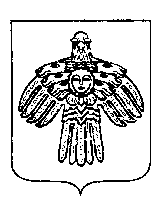 СОВЕТ ГОРОДСКОГО ПОСЕЛЕНИЯ «ПЕЧОРА»  «27» апреля 2018 года    г. Печора  Республика Коми                       № 4-12/54